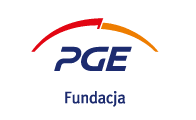 Mecenat: Fundacja PGE<< „Solidarność” 1980- 2020. Pokolenia >> Konkurs na projekt gry planszowej dla dzieci, młodzieży i rodzin Temat gry: „Solidarność” 1980 - 2020. Pokolenia – projekt gry planszowej dla dzieci, młodzieży i rodzin. Organizatorzy:Wojewoda PodkarpackiPodkarpacki Kurator OświatyWspółorganizatorzy: Instytut Pamięci Narodowej Oddział w RzeszowieRegion Rzeszowski NSZZ „Solidarność”Cele konkursu:Edukacja historyczna na kanwie najnowszych dziejów Polski, uwzględniająca 
w szczególności miejsce i rolę NSZZ „Solidarność” w odzyskaniu niepodległości przez Polskę (załącznik nr 3.).Twórcze upamiętnienie 40. rocznicy powstania NSZZ „Solidarność”.Ożywienie międzypokoleniowego dialogu i budowanie tożsamości narodowej. Pobudzenie kreatywności.Warunki uczestnictwaKonkurs przeznaczony jest dla uczniów klas 7-8 szkół podstawowych i uczniów szkół ponadpodstawowych oraz członków ich rodzin.  Zadaniem uczestników jest przygotowanie gry planszowej- dalej jako gra- inspirowanej 
i nawiązującej do historii NSZZ „Solidarność” (np. wybranych motywów, tematów, wątków, postaci, zdarzeń o charakterze ogólnopolskim lub lokalnym) w kategorii:gra rodzinna,gra dla dzieci + 10.Gry mogą być wykonane dowolną techniką i powinny być zgodne z tematem konkursu, samodzielne, twórcze, wcześniej niepublikowane i nagradzane. Pakiet do gry musi zawierać wszystkie elementy niezbędne do jej rozegrania 
w warunkach, np. klasy szkolnej, czyli: planszę, instrukcję, materiały dodatkowe, pomocnicze, itp. pozwalające na praktyczne przeprowadzenie rozgrywek. Koncepcja gry i jej scenariusz ma realizować temat i cele konkursu w oparciu 
o interakcję graczy. Zasady gry powinny cechować się przejrzystością. Instrukcja/ regulamin gry powinny być klarowne i zrozumiałe.  Przewidywany czas rozgrywki powinien wynosić, co najmniej 30 min.Instrukcja/regulamin gry powinny precyzować: cel gry;początek rozgrywki; przebieg gry, w tym poruszanie się po planszy czy opis pól specjalnych;zakończenie gry.  Projekt gry musi być wykonany w formie planszy w dowolnej technice, tj. opracowanie graficzne elementów składowych (plansza, pionki, żetony, figury, karty, itp.;opracowanie graficzne instrukcji gry;opracowanie graficzne opakowania gry;opracowanie graficzne logotypu gry; Gra tworzona jest indywidualnie lub w zespole, złożonym maksymalnie 
z 6 osób. W skład zespołu mogą wchodzić: uczniowie 7-8 klasy szkoły podstawowej, uczniowie szkół ponadpodstawowych, a także członkowie ich rodzin.  Zespoły mogą pracować pod opieką nauczyciela lub rodzica/ opiekuna.  Udział w konkursie jest dobrowolny i bezpłatny. Każdy zespół może przesłać tylko jedną grę w danej kategorii. Na odwrocie planszy należy trwale umieścić kartkę z wydrukowanymi danymi: kategoria, imię i nazwisko autorów, dokładny adres i telefon kontaktowy. NagrodyGłówną nagrodą jest wydanie zwycięskiej gry-dotyczy obu kategorii. Organizatorzy przewidują nagrodę specjalną Przewodniczącego Zarządu Regionu NSZZ Solidarność 
w każdej z kategorii oraz upominki dla wszystkich uczestników konkursu oraz ich opiekunów. Miejsce i termin nadsyłania pracPrace należy wysłać na adres:Kuratorium Oświaty w Rzeszowie ul. Grunwaldzka 15 35-959 Rzeszówz dopiskiem: Konkurs gier planszowych „Solidarność” wraz z kartą zgłoszenia do konkursu, zgodą uczestnika i klauzulą informacyjną  (załącznik nr 1) dla każdego uczestnika konkursu.Termin nadsyłania prac (decyduje data stempla pocztowego): 16 listopada 2020 r.Rozstrzygnięcie konkursuZgłoszone gry będą oceniane przez Jury Konkursu, w którego skład wchodzi po jednym przedstawicielu zgłoszonym przez Organizatorów i Współorganizatorów. Jury Konkursu na pierwszym swoim posiedzeniu wybiera przewodniczącego, który organizuje jego pracę.Kryteria oceny prac, m.in.:poprawność merytoryczna;estetyka wykonania;walory edukacyjne;kreatywność, interaktywność gry.Decyzje Jury Konkursu są ostateczne i nie podlegają odwołaniu.Ogłoszenie wyników konkursu nastąpi: 11 grudnia 2020 r. Wyniki zostaną opublikowane na stronie internetowej Kuratorium Oświaty w Rzeszowie: www.ko.rzeszow.pl/konkurs_gierPrawa autorskieZwycięzca Konkursu zobowiązany jest do przeniesienia na rzecz Organizatorów całości praw autorskich do gry, na podstawie umowy, bez żadnych ograniczeń czasowych
i terytorialnych, na wszelkich znanych w chwili zawarcia umowy polach eksploatacji. Zwycięzca upoważnia również Organizatorów do rozporządzania oraz korzystania z gry, w zakresie wskazanym powyżej w pkt. 1. Wskazane upoważnienie może być przenoszone na osoby trzecie bez konieczności uzyskiwania odrębnej zgody. Przejście praw autorskich do gry nastąpi z momentem jej przekazania Organizatorom. W przypadku uchylania się Zwycięzcy Konkursu od zawarcia umowy, o której mowa powyżej w pkt. 1 Jury Konkursu może wyłonić jako Zwycięzcę Konkursu drugiego uczestnika wg kolejności uzyskanych punktów i podpisać z nim umowę lub unieważnić Konkurs.Postanowienia końcoweZgłoszenie pracy w Konkursie jest jednoznaczne z akceptacją niniejszego Regulaminu- interpretacja Regulaminu oraz ewentualne zmiany w Regulaminie należą wyłącznie do Organizatorów Konkursu. W razie zmiany warunków lub terminów informacje o tych zmianach zostaną niezwłocznie zamieszczone na stronie internetowej Kuratorium Oświaty w Rzeszowie: www.ko.rzeszow.pl/konkurs_gierW kwestiach spornych decyzje podejmuje Jury Konkursu. Organizatorzy Konkursu dopuszczają możliwość ewentualnych modyfikacji zwycięskiej gry, przy współpracy z autorem, z poszanowaniem oryginalnej formy projektu.Organizatorzy i Współorganizatorzy Konkursu zastrzegają sobie prawo do opublikowania imienia, nazwiska/ nazwy i informacji o Zwycięzcy Konkursu, a także o przesłanych grach oraz umieszczenia tych informacji w materiałach promocyjnych i na stronach internetowych. Załączniki:Załącznik nr 1.- Karta zgłoszenia do konkursu, zgoda uczestnika wraz z klauzulą informacyjną. Załącznik nr 2.-Treść uzgodnień wynikających z porozumienia o współadministrowanie danymi osobowymi, które zostaną przekazane podmiotom danych.Załącznik nr 3. – Wykaz literatury pomocniczej.Zapraszamy do udziału w Konkursie